2013 Intake 
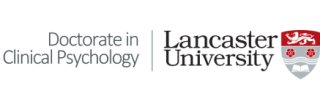 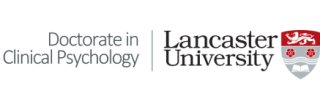 For trainees to make the best use of the time allocated for the SRP, it is important to plan ahead.  This means that the proposal has to be finalised and approved by all relevant ethics committees and participants lined up ideally before the start of the second year.To help with this planning process, the research team requires trainees to complete the following initial proposal form, to be sent to the Research Coordinator before the peer review in November of your first year.  We would like trainees to put in as much detail as possible at this point.  However, as the structure of the form makes clear, the research team would also like trainees to register any uncertainties and alternative strategies or fall-back positions that are being considered.An SRP panel, including members of the research team, LUPIN and your peers, will read your proposal. At the SRP proposal presentation day you will briefly present your SRP proposal and discuss it.Initial proposal for Service Related Project (SRP)Name of traineeSRP supervisor(s):NameLocationContacted?Agreed?Proposed project titleTarget sample neededWho?Exclusion/inclusion criteria?How many?Derived from power analysis?Where from?Brief background(relevant literature, rationale, theory, relevance to Clinical Psychology)Major project question(s) and specific project aimsPotential relevance to the service (including relevant dissemination strategy)Method: designIs this a qualitative or quantitative study? What sort of sample will you have? Do you plan to have one group or several? How will you contact participants?Method: data collection(e.g. interviews? Questionnaires? Psychometric measures?)AnalysisHow will you analyse your data? Thematic analysis? Grounded theory? IPA? Parametric or non-parametric statistics?Potential timetable for projectWill interpreters be required for the research?If so, please provide a rationale for this.Potential costs(see the Research Expenses section in the handbook for the policy on costs)NB Approval of this form does not constitute approval of the costs outlined. For costs that are not described within the research expenses page approval must be sought from the Research Director.Major potential pitfalls of proposed projectFall-back positions (plan B?)Alternatives?Next stepsResearch Governance issuese.g. contact with R&D office, need for IRAS or FHMREC application etc.References